1.10.  Школа несет ответственность за доступность и качество ресурсов библиотеки. 1.11. Организация обслуживания участников образовательной деятельности производится в соответствии с правилами техники безопасности, противопожарными и санитарно-гигиеническими требованиями. 1.12.Порядок пользования библиотекой закрепляется в Правилах пользования библиотекой.2. Основные задачи  библиотеки2.1. Для реализации возложенных целей библиотека осуществляет следующие задачи: 2.1.1. обеспечивает  обучающихся, педагогов,  других категорий работников школы, иных физических лиц РФ (далее — пользователей) оперативным информационным обслуживанием, доступом к информации, знаниям,  культурным ценностям посредством использования библиотечно-информационных ресурсов на магнитном, цифровом, коммуникативном  и иных  носителях   в соответствии с их информационными запросами; 2.1.2. формирует информационно-библиотечный фонд в соответствии с профилем учебной деятельности школы и информационными потребностями пользователей. Организует и ведет справочно-библиографический аппарат и другие базы данных;2.1.3. участвует в воспитании информационной грамотности и культуры пользователей: прививает навыки пользования книгой, справочно-поисковым аппаратом, информационно-поисковыми системами; 2.1.4.  участвует в создании единой информационной среды  школы;2.1.5. участвует  в обеспечении учебно-воспитательного процесса учебными и вспомогательными документами;2.1.6. совершенствует  предоставляемые  библиотекой услуги на основе внедрения новых информационных технологий и компьютеризации информационных процессов,  участвует в формировании комфортной  среды; 2.1.7. координирует деятельность с электронными библиотеками и другими учреждениями для более полного удовлетворения информационных потребностей пользователей;3. Основные функции библиотеки 3. В целях реализации возложенных основных задач библиотека осуществляет следующие функции: 3.1. формирует фонд библиотечно-информационных ресурсов:3.1.1. комплектует универсальный фонд учебными, художественными, научными, справочными, педагогическими и научно-популярными документами на традиционных и нетрадиционных носителях информации;3.1.2. пополняет фонд информационными ресурсами сети Интернет, базами и банками данных других учреждений и организаций;3.1.3.  осуществляет размещение, организацию и сохранность документов;3.1.4. создает информационную продукцию.3.2. осуществляет аналитико-синтетическую переработку информации:3.2.1. организует и ведет справочно-библиографический аппарат: каталоги (электронный: алфавитный, систематический), картотеки (электронную систематическую картотеку статей), базы данных по профилю школы;3.2.2. разрабатывает рекомендательные библиографические пособия (списки, обзоры, указатели и т.п.).3.3. обеспечивает информирование пользователей об информационной продукции, в том числе посредством официального Интернет-сайта школы.3.4. осуществляет дифференцированное информационное обслуживание обучающихся:3.4.1.  предоставляет информационные ресурсы на различных носителях на основе изучения их интересов и информационных потребностей;3.4.2. создает условия для реализации самостоятельности в обучении, познавательной, творческой деятельности с опорой на коммуникацию; способствует развитию навыков самообучения;3.4.3. организует обучение навыкам независимого  пользователя и потребителя информации, содействует интеграции комплекса универсальных учебных действий работы с книгой и информацией;3.4.4. оказывает информационную поддержку в решении задач, возникающих в процессе их учебной, самообразовательной и досуговой деятельности;3.4.5.   обучает технологиям информационного самообслуживания;3.4.6.    встраивает в процесс информационного обслуживания элементы обучающего характера (индивидуальные и групповые консультации, практические советы, показ технологических аспектов работы с информацией);3.4.7. организует массовые мероприятия, ориентированные на формирование информационной культуры школьников;3.5. формирует политику в области информационного обслуживания школы.3.6. содействует членам педагогического коллектива и администрации школы в организации образовательного процесса и досуга обучающихся (просмотр видеофильмов, CD-, DVD-дисков, презентаций). 3.7. осуществляет дифференцированное информационное обслуживание педагогических работников:3.7.1.  выявляет информационные потребности и удовлетворяет запросы, связанные с обучением, воспитанием и здоровьем детей;3.7.2. выявляет информационные потребности и удовлетворяет запросы в области педагогических инноваций и новых технологий; 3.7.3. содействует профессиональной компетенции, повышению квалификации, проведению аттестации; 3.7.4. организует доступ к банку педагогической информации на любых носителях; просмотр электронных версий педагогических изданий;3.7.5. осуществляет текущее информирование (дни информации, обзоры новых поступлений и публикаций), информирование руководства школы по вопросам управления образовательным процессом;3.7.7. способствует проведению занятий по формированию информационной культуры; является базой для проведения практических занятий по работе с информационными ресурсами.3.8. осуществляет дифференцированное информационное обслуживание родителей (иных законных представителей) обучающихся:3.8.1.  удовлетворяет запросы пользователей и информирует о новых поступлениях в библиотеку;3.8.2. консультирует по вопросам организации семейного чтения, знакомит с информацией по воспитанию детей;3.8.3.  консультирует по вопросам учебных изданий  для обучающихся.3.9. руководит процессом обучения технологиям информационного  самообслуживания:3.9.1.     оказывает методическую помощь  пользователям в решении информационных задач, возникающих в процессе их учебной, профессиональной и досуговой деятельности; 3.9.2. проводит массовые мероприятия, ориентированные на формирование информационной культуры учащихся; 3.10.  формирует политику в области библиотечно-информационного обслуживания школы:3.10.1. осуществляет разработку текущих и перспективных планов работы  библиотеки и развитие системы  библиотечно-информационного обслуживания школы; 3.10.2.  использует  информационную среду школы и осуществляет взаимодействие со всеми структурными подразделениями школы, другими учреждениями и организациями, имеющими информационные ресурсы.
                                      4. Организация деятельности библиотеки4.1. Структура библиотеки включает в себя: абонемент,  книгохранилище 4.2. Обслуживание осуществляется на основе информационных ресурсов в соответствии с учебным и воспитательным планами школы, программами, проектами и планом работы библиотеки. 4.3. Спонсорская помощь, полученная библиотекой  в виде целевых средств на комплектование фонда и закупку оборудования, не влечет за собой снижения нормативов и абсолютных размеров финансирования из бюджета школы. 4.4. В целях обеспечения модернизации библиотеки в пределах средств, выделяемых учредителями, школа обеспечивает библиотеку:4.4.1. гарантированным финансированием комплектования     информационных ресурсов; 4.4.2. необходимыми служебными и производственными помещениями в соответствии со структурой  библиотеки и нормативами по технике безопасности эксплуатации компьютеров (отсутствие высокой влажности,  коррозионно-активных примесей или электропроводящей пыли) и в соответствии с положениями СанПиН; 4.4.3. современной электронно-вычислительной, телекоммуникационной и копировально-множительной техникой и необходимыми программными продуктами;4.4.4.  ремонтом и сервисным обслуживанием техники и оборудования библиотеки;4.4.5. библиотечной техникой и канцелярскими принадлежностями.4.5. Школа создает условия  для  сохранности   имущества  библиотеки.4.6. Ответственность за систематичность и качество комплектования основного фонда библиотеки, комплектование учебного фонда в соответствии с федеральными перечнями учебников и учебно-методических изданий, создание  необходимых  условий  для  деятельности  библиотеки несет директор школы в соответствии с Уставом школы. 4.7. Режим работы библиотеки  определяется директором школы в соответствии с правилами внутреннего распорядка. При определении режима работы библиотеки предусматривается выделение двух часов рабочего времени ежедневно на выполнение методической, библиографической  работы; одного раза в месяц - санитарного дня, в который обслуживание пользователей не производится; не менее одного раза в месяц - методического дня.5. Управление. Штаты5.1. Управление  библиотеки осуществляется в соответствии с законодательством Российской Федерации и Уставом школы. 5.2. Общее руководство деятельностью библиотеки осуществляет директор школы. 5.3.   Непосредственное руководство библиотекой  осуществляет педагог- библиотекарь, который несет ответственность в пределах своей компетенции перед  директором школы, обучающимися, их родителями (иными законными представителями) за организацию и результаты деятельности библиотеки  в соответствии с функциональными обязанностями, предусмотренными квалификационными требованиями, трудовым договором и Уставом школы.5.4. Педагог-библиотекарь назначается директором школы,  является членом педагогического коллектива и входит в состав педагогического совета школы.5.5. Методическое сопровождение деятельности  библиотеки обеспечивает методист РИЦ администрации г. Канска. 5.6. Педагог- библиотекарь разрабатывает и представляет директору школы на утверждение следующие документы: - Положение о библиотеке,- Правила пользования библиотекой; - штатное расписание библиотеки, которые разрабатываются на основе объемов работ, определенных положением о библиотеке    школы  с использованием «Межотраслевых норм времени на процессы, выполняемые в библиотеках» (Постановление Министерства труда и социального развития Российской Федерации от 3.02.1997 г.) - планово-отчетную документацию. 5.7. Порядок комплектования штата библиотеки школы регламентируется её Уставом. 5.8. На работу в библиотеку принимаются лица, имеющие необходимую профессиональную подготовку, соответствующую требованиям квалификационной характеристики по должности и полученной специальности, подтвержденную документами об образовании и (или) квалификации. 5.9.  педагог- библиотекарь вправе осуществлять педагогическую деятельность. 5.10. Трудовые отношения  педагога-библиотекаря и школы регулируются трудовым договором, условия которого не должны противоречить законодательству Российской Федерации о труде. 6. Права и обязанности  педагога-библиотекаря 6.1. Педагог- библиотекарь  имеет право:6.1.1. самостоятельно выбирать формы, средства и методы  обслуживания образовательного и воспитательного процессов в соответствии с целями и задачами, указанными в Уставе школы и  настоящем Положении;6.1.2.   определять источники комплектования информационных ресурсов;6.1.3. определять в соответствии с правилами пользования  библиотеки школы, утвержденными директором школы, и по согласованию с Управляющим Советом  школы  виды и размеры компенсации ущерба, нанесенного пользователями библиотеки;6.1.4. вносить предложения директору школы по совершенствованию оплаты труда, в том числе за качественные и количественные  показатели  работы, надбавки, доплаты и премирования;6.1.5.  иметь ежегодный  и дополнительный оплачиваемый отпуск в соответствии c Трудовым кодексом РФ и  коллективным договором между работником и руководством школы или иными локальными нормативными актами;6.1.6. быть представленными к различным формам поощрения, наградам и знакам отличия, предусмотренными для работников образования и культуры;6.1.7. участвовать в соответствии с законодательством Российской Федерации в работе библиотечных  ассоциаций,  союзов.6.2. Педагог-библиотекарь обязан:6.2.1. обеспечить пользователям возможность работы с информационными ресурсами  библиотеки;6.2.2. информировать пользователей о видах предоставляемых библиотекой услуг;6.2.3. формировать фонды в соответствии с утвержденными федеральными перечнями учебных изданий, образовательными программами школы, интересами, потребностями и запросами всех категорий пользователей;6.2.4. совершенствовать информационно-библиографическое и библиотечное обслуживание пользователей; 6.2.5. обеспечивать сохранность использования носителей информации, их систематизацию, размещение и хранение;6.2.6. изымать и реализовывать документы из фондов в соответствии с инструкцией по учету  фонда; 6.2.7. проводить в установленном порядке занятия, уроки  информационной грамотности;6.2.8. предоставлять отчеты в установленном порядке  директору школы;6.2.9. повышать квалификацию. 7. Права и обязанности пользователей  библиотеки 7.1.Пользователи библиотеки  имеют право:7.1.1. получать полную информацию о составе  фонда, информационных ресурсах и предоставляемых библиотекой услугах;7.1.2.  пользоваться справочно-библиографическим аппаратом библиотеки  ;7.1.3. получать консультационную помощь в поиске и выборе источников информации;7.1.4. получать во временное пользование  печатные издания, мультимедийные документы и другие источники информации;7.1.5. продлевать срок пользования документами;7.1.6. получать тематические, фактографические, уточняющие и библиографические справки;7.1.7. получать консультационную помощь в работе с информацией на нетрадиционных носителях при использовании электронного и иного оборудования;7.1.8. участвовать в  работе актива, кружках, в мероприятиях, организованных библиотекой.7.2. Пользователи библиотеки  обязаны:7.2.1.  поддерживать порядок расстановки документов в открытом доступе  библиотеки, расположения карточек в каталогах и картотеках; 7.2.2. пользоваться ценными и справочными документами только в  библиотеке;7.2.3. убедиться при получении документов в отсутствии дефектов, а при обнаружении проинформировать об этом работника  библиотеки. Ответственность за обнаруженные дефекты в сдаваемых документах несет последний пользователь;7.2.4. возвращать документы в установленные сроки;7.2.5.  заменять документы  библиотеки в случае их утраты или порчи  равноценными, либо компенсировать ущерб в размере, установленном Правилами пользования библиотекой;7.2.6. полностью рассчитаться с  библиотекой по истечении срока обучения или работы в школе;7.2.7. бережно относиться к произведениям печати, иным документам на различных носителях, оборудованию, инвентарю. 8. Заключительные положения8.1.  Настоящее положение утверждается приказом директора МБОУ СОШ №11.
8.2.  Изменения и дополнения в настоящее положение вносятся в письменном виде и утверждаются приказом   директора МБОУ СОШ №11.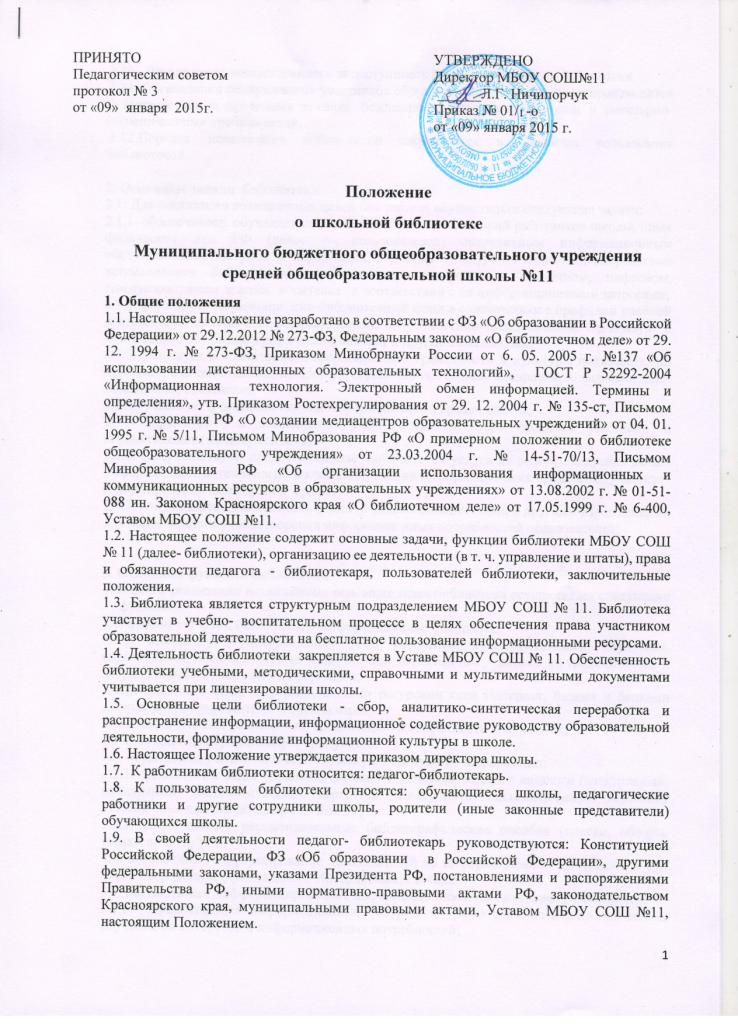 